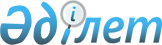 О внесении изменений в решение Павлодарского районного маслихата от 14 декабря 2022 года № 32/183 "О Павлодарском районном бюджете на 2023-2025 годы"Решение Павлодарского районного маслихата Павлодарской области от 14 апреля 2023 года № 2/12
      Павлодарский районный маслихат РЕШИЛ:
      1. Внести в решение Павлодарского районного маслихата "О Павлодарском районном бюджете на 2023-2025 годы" от 14 декабря 2022 года № 32/183 (зарегистрированное в Реестре государственной регистрации нормативных правовых актов за № 175619) следующие изменения:
      1) пункт 1 указанного решения изложить в новой редакции:
       "1. Утвердить Павлодарский районный бюджет на 2023-2025 годы согласно приложениям 1, 2 и 3 соответственно, в том числе на 2023 год в следующих объемах: 
      1) доходы – 4 934 880 тысяч тенге, в том числе:
      налоговые поступления – 1 537 171 тысяча тенге;
      неналоговые поступления – 20 566 тысяч тенге;
      поступления от продажи основного капитала – 17 848 тысяч тенге;
      поступления трансфертов – 3 359 295 тысяч тенге;
      2) затраты – 5 082 095 тысяч тенге;
      3) чистое бюджетное кредитование – 65 450 тысяч тенге, в том числе:
      бюджетные кредиты – 128 666 тысяч тенге;
      погашение бюджетных кредитов – 63 216 тысяч тенге;
      4) сальдо по операциям с финансовыми активами – равно нулю;
      5) дефицит (профицит) бюджета – - 212 665 тысяч тенге;
      6) финансирование дефицита (использование профицита) бюджета – 212 665 тысяч тенге.";
      2) пункт 5 указанного решения изложить в новой редакции:
       "5. Учесть в районном бюджете целевые текущие трансферты на 2023 год бюджетам сельских округов и села Ольгинка в следующих объемах:
      15 820 тысяч тенге – на проведение ремонта автомобильных дорог населенных пунктов;
      16 375 тысяч тенге – на организацию водоснабжения населенных пунктов;
      57 700 тысяч тенге – на проведение мероприятий по благоустройству населенных пунктов;
      190 462 тысячи тенге – на реализацию мероприятий по социальной и инженерной инфраструктуре в сельских населенных пунктах в рамках проекта "Ауыл-Ел бесігі";
      64 360 тысяч тенге – на расходы в сфере культуры и спорта.";
      3) приложение 1 к указанному решению изложить в новой редакции согласно приложению к настоящему решению.
      2. Настоящее решение вводится в действие с 1 января 2023 года. О Павлодарском районном бюджете на 2023 год (с изменениями)
					© 2012. РГП на ПХВ «Институт законодательства и правовой информации Республики Казахстан» Министерства юстиции Республики Казахстан
				
      Председатель Павлодарского районного маслихата 

Ж. Шугаев
Приложение
к решению Павлодарского 
районного маслихата
от 14 апреля 2023 года
№ 2/12Приложение 1
к решению Павлодарского 
районного маслихата
от 14 декабря 2022 года
№ 32/183
Категория
Категория
Категория
Категория
Сумма (тысяч тенге)
Класс
Класс
Класс
Сумма (тысяч тенге)
Подкласс
Подкласс
Сумма (тысяч тенге)
Наименование
Сумма (тысяч тенге)
1
2
3
4
5
1. Доходы
4 934 880
1
Налоговые поступления
1 537 171
01
Подоходный налог
773 471
1
Корпоративный подоходный налог
66 716
2
Индивидуальный подоходный налог 
706 755
03
Социальный налог
426 428
1
Социальный налог
426 428
04
Hалоги на собственность
291 283
1
Hалоги на имущество
291 283
05
Внутренние налоги на товары, работы и услуги
19 916
2
Акцизы
21
3
Поступления за использование природных и других ресурсов
12 610
4
Сборы за ведение предпринимательской и профессиональной деятельности
7 285
08
Обязательные платежи, взимаемые за совершение юридически значимых действий и (или) выдачу документов уполномоченными на то государственными органами или должностными лицами
26 073
1
Государственная пошлина
26 073
2
Неналоговые поступления
20 566
01
Доходы от государственной собственности
8 055
5
Доходы от аренды имущества, находящегося в государственной собственности
7 983
7
Вознаграждения по кредитам, выданным из государственного бюджета
59
9
Прочие доходы от государственной собственности
13
04
Штрафы, пени, санкции, взыскания, налагаемые государственными учреждениями, финансируемыми из государственного бюджета, а также содержащимися и финансируемыми из бюджета (сметы расходов) Национального Банка Республики Казахстан
182
1
Штрафы, пени, санкции, взыскания, налагаемые государственными учреждениями, финансируемыми из государственного бюджета, а также содержащимися и финансируемыми из бюджета (сметы расходов) Национального Банка Республики Казахстан, за исключением поступлений от организаций нефтяного сектора, в Фонд компенсации потерпевшим и Фонд поддержки инфраструктуры образования
182
06
Прочие неналоговые поступления
12 329
1
Прочие неналоговые поступления
12 329
3
Поступления от продажи основного капитала
17 848
01
Продажа государственного имущества, закрепленного за государственными учреждениями
17 848
1
Продажа государственного имущества, закрепленного за государственными учреждениями
17 848
4
Поступления трансфертов 
3 359 295
01
Трансферты из нижестоящих органов государственного управления
693
3
Трансферты из бюджетов городов районного значения, сел, поселков, сельских округов
693
02
Трансферты из вышестоящих органов государственного управления
3 358 602
2
Трансферты из областного бюджета
3 358 602
Функциональная группа
Функциональная группа
Функциональная группа
Функциональная группа
Функциональная группа
Сумма (тысяч тенге)
Функциональная подгруппа
Функциональная подгруппа
Функциональная подгруппа
Функциональная подгруппа
Сумма (тысяч тенге)
Администратор бюджетных программ
Администратор бюджетных программ
Администратор бюджетных программ
Сумма (тысяч тенге)
Программа
Программа
Сумма (тысяч тенге)
Наименование
Сумма (тысяч тенге)
1
2
3
4
5
6
2. Затраты
5 082 095
01
Государственные услуги общего характера
777 955
1
Представительные, исполнительные и другие органы, выполняющие общие функции государственного управления
283 442
112
Аппарат маслихата района (города областного значения)
43 723
001
Услуги по обеспечению деятельности маслихата района (города областного значения)
43 363
003
Капитальные расходы государственного органа
360
122
Аппарат акима района (города областного значения)
239 719
001
Услуги по обеспечению деятельности акима района (города областного значения)
229 047
003
Капитальные расходы государственного органа
10 672
2
Финансовая деятельность
90 301
452
Отдел финансов района (города областного значения)
90 301
001
Услуги по реализации государственной политики в области исполнения бюджета и управления коммунальной собственностью района (города областного значения)
42 326
003
Проведение оценки имущества в целях налогообложения
1 154
010
Приватизация, управление коммунальным имуществом, постприватизационная деятельность и регулирование споров, связанных с этим
2 526
028
Приобретение имущества в коммунальную собственность
44 295
5
Планирование и статистическая деятельность
42 252
453
Отдел экономики и бюджетного планирования района (города областного значения)
42 252
001
Услуги по реализации государственной политики в области формирования и развития экономической политики, системы государственного планирования
41 283
004
Капитальные расходы государственного органа
969
9
Прочие государственные услуги общего характера
361 960
454
Отдел предпринимательства и сельского хозяйства района (города областного значения)
40 489
001
Услуги по реализации государственной политики на местном уровне в области развития предпринимательства и сельского хозяйства
39 245
007
Капитальные расходы государственного органа
1 244
810
Отдел реального сектора экономики района (города областного значения)
321 471
001
Услуги по реализации государственной политики на местном уровне в области жилищно-коммунального хозяйства, пассажирского транспорта, автомобильных дорог, строительства, архитектуры и градостроительства
41 114
113
Целевые текущие трансферты нижестоящим бюджетам
280 357
02
Оборона
58 294
1
Военные нужды
14 265
122
Аппарат акима района (города областного значения)
14 265
005
Мероприятия в рамках исполнения всеобщей воинской обязанности
14 265
2
Организация работы по чрезвычайным ситуациям
44 029
122
Аппарат акима района (города областного значения)
44 029
006
Предупреждение и ликвидация чрезвычайных ситуаций масштаба района (города областного значения)
983
007
Мероприятия по профилактике и тушению степных пожаров районного (городского) масштаба, а также пожаров в населенных пунктах, в которых не созданы органы государственной противопожарной службы
43 046
06
Социальная помощь и социальное обеспечение
1 129 886
1
Социальное обеспечение
61 122
451
Отдел занятости и социальных программ района (города областного значения)
61 122
005
Государственная адресная социальная помощь
61 122
2
Социальная помощь
677 192
451
Отдел занятости и социальных программ района (города областного значения)
677 192
002
Программа занятости
342 984
004
Оказание социальной помощи на приобретение топлива специалистам здравоохранения, образования, социального обеспечения, культуры, спорта и ветеринарии в сельской местности в соответствии с законодательством Республики Казахстан
7 307
007
Социальная помощь отдельным категориям нуждающихся граждан по решениям местных представительных органов
79 191
010
Материальное обеспечение детей с инвалидностью, воспитывающихся и обучающихся на дому
1 242
014
Оказание социальной помощи нуждающимся гражданам на дому
105 586
017
Обеспечение нуждающихся лиц с инвалидностью протезно-ортопедическими, сурдотехническими и тифлотехническими средствами, специальными средствами передвижения, обязательными гигиеническими средствами, а также предоставление услуг санаторно-курортного лечения, специалиста жестового языка, индивидуальных помощников в соответствии с индивидуальной программой реабилитации лица с инвалидностью
75 424
023
Обеспечение деятельности центров занятости населения
65 458
9
Прочие услуги в области социальной помощи и социального обеспечения
391 572
451
Отдел занятости и социальных программ района (города областного значения)
391 572
001
Услуги по реализации государственной политики на местном уровне в области обеспечения занятости и реализации социальных программ для населения
45 223
011
Оплата услуг по зачислению, выплате и доставке пособий и других социальных выплат
2 197
050
Обеспечение прав и улучшение качества жизни лиц с инвалидностью в Республике Казахстан
50 045
054
Размещение государственного социального заказа в неправительственных организациях
6 003
061
Cодействие добровольному переселению лиц для повышения мобильности рабочей силы
288 000
062
Развитие системы квалификаций
104
07
Жилищно-коммунальное хозяйство
1 050 031
1
Жилищное хозяйство
11 377
463
Отдел земельных отношений района (города областного значения)
677
016
Изъятие земельных участков для государственных нужд
677
810
Отдел реального сектора экономики района (города областного значения)
10 700
004
Обеспечение жильем отдельных категорий граждан
10 700
2
Коммунальное хозяйство
1 018 654
810
Отдел реального сектора экономики района (города областного значения)
1 018 654
012
Функционирование системы водоснабжения и водоотведения
73 450
026
Организация эксплуатации тепловых сетей, находящихся в коммунальной собственности районов (городов областного значения)
30 912
058
Развитие системы водоснабжения и водоотведения в сельских населенных пунктах
914 292
3
Благоустройство населенных пунктов
20 000
810
Отдел реального сектора экономики района (города областного значения)
20 000
016
Обеспечение санитарии населенных пунктов
20 000
08
Культура, спорт, туризм и информационное пространство
539 236
1
Деятельность в области культуры
217 451
810
Отдел реального сектора экономики района (города областного значения)
15 000
013
Развитие объектов культуры
15 000
819
Отдел внутренней политики, культуры, развития языков и спорта района (города областного значения)
202 451
009
Поддержка культурно-досуговой работы
202 451
2
Спорт
6 185
819
Отдел внутренней политики, культуры, развития языков и спорта района (города областного значения)
6 185
014
Проведение спортивных соревнований на районном (города областного значения) уровне
6 185
3
Информационное пространство
107 789
819
Отдел внутренней политики, культуры, развития языков и спорта района (города областного значения)
107 789
005
Услуги по проведению государственной информационной политики
25 073
007
Функционирование районных (городских) библиотек
80 962
008
Развитие государственного языка и других языков народа Казахстана
1 754
9
Прочие услуги по организации культуры, спорта, туризма и информационного пространства
207 811
819
Отдел внутренней политики, культуры, развития языков и спорта района (города областного значения)
207 811
001
Услуги по реализации государственной политики на местном уровне в области внутренней политики культуры, развития языков и спорта
55 676
004
Реализация мероприятий в сфере молодежной политики
21 858
032
Капитальные расходы подведомственных государственных учреждений и организаций
65 917
113
Целевые текущие трансферты нижестоящим бюджетам
64 360
10
Сельское, водное, лесное, рыбное хозяйство, особо охраняемые природные территории, охрана окружающей среды и животного мира, земельные отношения
94 657
6
Земельные отношения
55 008
463
Отдел земельных отношений района (города областного значения)
55 008
001
Услуги по реализации государственной политики в области регулирования земельных отношений на территории района (города областного значения)
51 358
003
Земельно-хозяйственное устройство населенных пунктов
2 500
006
Землеустройство, проводимое при установлении границ районов, городов областного значения, районного значения, сельских округов, поселков, сел
1 150
9
Прочие услуги в области сельского, водного, лесного, рыбного хозяйства, охраны окружающей среды и земельных отношений
39 649
453
Отдел экономики и бюджетного планирования района (города областного значения)
39 649
099
Реализация мер по оказанию социальной поддержки специалистов
39 649
11
Промышленность, архитектурная, градостроительная и строительная деятельность
7 465
2
Архитектурная, градостроительная и строительная деятельность
7 465
810
Отдел реального сектора экономики района (города областного значения)
7 465
039
Разработка схем градостроительного развития территории района, генеральных планов городов районного (областного) значения, поселков и иных сельских населенных пунктов
7 465
12
Транспорт и коммуникации
195 407
1
Автомобильный транспорт
172 587
810
Отдел реального сектора экономики района (города областного значения)
172 587
043
Обеспечение функционирования автомобильных дорог
40 000
044
Капитальный и средний ремонт автомобильных дорог районного значения и улиц населенных пунктов
132 587
9
Прочие услуги в сфере транспорта и коммуникаций
22 820
810
Отдел реального сектора экономики района (города областного значения)
22 820
046
Субсидирование пассажирских перевозок по социально значимым городским (сельским), пригородным и внутрирайонным сообщениям
22 820
13
Прочие
430 467
3
Поддержка предпринимательской деятельности и защита конкуренции
2 000
454
Отдел предпринимательства и сельского хозяйства района (города областного значения)
2 000
006
Поддержка предпринимательской деятельности
2 000
9
Прочие
428 467
452
Отдел финансов района (города областного значения)
29 330
012
Резерв местного исполнительного органа района (города областного значения)
29 330
810
Отдел реального сектора экономики района (города областного значения)
399 137
025
Развитие социальной и инженерной инфраструктуры в сельских населенных пунктах в рамках проекта "Ауыл-Ел бесігі"
399 137
14
Обслуживание долга
2 070
1
Обслуживание долга
2 070
452
Отдел финансов района (города областного значения)
2 070
013
Обслуживание долга местных исполнительных органов по выплате вознаграждений и иных платежей по займам из областного бюджета
2 070
15
Трансферты
796 627 
1
Трансферты
796 627
452
Отдел финансов района (города областного значения)
796 627
006
Возврат неиспользованных (недоиспользованных) целевых трансфертов
2 943
038
Субвенции
793 502
054
Возврат сумм неиспользованных (недоиспользованных) целевых трансфертов, выделенных из республиканского бюджета за счет целевого трансферта из Национального фонда Республики Казахстан
182
3.Чистое бюджетное кредитование
65 450
Бюджетные кредиты
128 666
10
Сельское, водное, лесное, рыбное хозяйство, особо охраняемые природные территории, охрана окружающей среды и животного мира, земельные отношения
128 666
9
Прочие услуги в области сельского, водного, лесного, рыбного хозяйства, охраны окружающей среды и земельных отношений
128 666
453
Отдел экономики и бюджетного планирования района (города областного значения)
128 666
006
Бюджетные кредиты для реализации мер социальной поддержки специалистов
128 666
Погашение бюджетных кредитов
63 216
5
Погашение бюджетных кредитов
63 216
01
Погашение бюджетных кредитов
63 216
1
Погашение бюджетных кредитов, выданных из государственного бюджета
63 216
4. Сальдо по операциям с финансовыми активами
0
5. Дефицит (профицит) бюджета
-212 665
6. Финансирование дефицита (использование профицита) бюджета
212 665
7
Поступления займов
119 025
01
Внутренние государственные займы
119 025
2
Договоры займа
119 025
16
Погашение займов
63 216
1
Погашение займов
63 216
452
Отдел финансов района (города областного значения)
63 216
008
Погашение долга местного исполнительного органа перед вышестоящим бюджетом
63 216
8
Используемые остатки бюджетных средств
156 856
01
Остатки бюджетных средств
156 856
1
Свободные остатки бюджетных средств
156 856